Methode: Filmausschnitte analysieren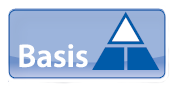 Wann und in welchem Land wurde der Film gedreht?__________________________________________________________________________________________________________________________________Was ist das Thema des Filmausschnitts? Aus wessen Sicht siehst du ihn?__________________________________________________________________________________________________________________________________Will der Film zeigen, wie es wirklich war?__________________________________________________________________________________________________________________________________Welche Fehler fallen dir auf? Siehst du Dinge, die es früher vielleicht nicht gab?__________________________________________________________________________________________________________________________________Welche eine Person besonders sympathisch oder unsympathisch dargestellt? Wie?__________________________________________________________________________________________________________________________________Wie wirkt die Musik?__________________________________________________________________________________________________________________________________Hat dir der Filmausschnitt gefallen? Begründe deine Meinung.__________________________________________________________________________________________________________________________________1Verwende dieses Fragenblatt für eine Filmanalyse.